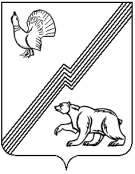 АДМИНИСТРАЦИЯ ГОРОДА ЮГОРСКАХанты-Мансийского автономного округа – Югры ПОСТАНОВЛЕНИЕот  10 августа 2018 года 									          № 2236О внесении изменений в постановление администрации города Югорска от 31.10.2013 № 3246«О муниципальной программе города Югорска«Развитие культуры и туризма в городе Югорске на 2014-2020 годы»В соответствии с постановлением администрации города Югорска от 07.10.2013 № 2906  «О муниципальных и ведомственных целевых программах города Югорска», в целях исполнения распоряжения Правительства Ханты-Мансийского автономного округа – Югры            от 03.08.2018 № 403-рп «О ходе исполнения пункта 7 Перечня поручений Президента Российской Федерации от 7 мая 2017 года № Пр-912 по итогам встречи с представителями деловых организаций Новгородской области 18 апреля 2017 года»:Внести в приложение к постановлению администрации города Югорска                         от 31.10.2013 № 3246 «О муниципальной программе города Югорска «Развитие культуры                  и туризма в городе Югорске на 2014-2020 годы» (с изменениями от 06.02.2014 № 380,                       от 03.03.2014 № 770, от 07.05.2014 № 2049, от 02.07.2014 № 3046, от 06.08.2014 № 3993,                      от 20.11.2014 № 6332, от 31.12.2014 № 7435, от 31.12.2014 № 7436, от 26.05.2015 № 2138,                  от 28.08.2015 № 2900, от 26.11.2015 № 3428, от 21.12.2015 № 3716, от 21.12.2015 № 3724,                   от 29.02.2016 № 460, от 14.03.2016 № 557, от 27.04.2016 № 917, от 27.06.2016 № 1512,                        от 07.11.2016 № 2708, от 24.11.2016 № 2956, от 22.12.2016 № 3293, от 04.05.2017 № 997,                     от 06.07.2017 № 1649, от 19.12.2017 № 3204, от 19.12.2017 № 3205, от 05.03.2018 № 648,                     от 20.04.2018 № 1100) следующие изменения:В паспорте муниципальной программы строку «Цель муниципальной программы» изложить в следующей редакции:«».В разделе 2:Абзац первый изложить в следующей редакции:«Цель, задачи и показатели их достижения муниципальной программы определены                      в соответствии с приоритетами Основ государственной культурной политики и положениями, установленными Указом Президента Российской Федерации от 07.05.2012 № 597                                 «О мероприятиях по реализации государственной социальной политики», распоряжением Правительства Российской Федерации от 14.12.2017 № 2800-р «Об утверждении плана мероприятий («дорожной карты») по сохранению, возрождению и развитию народных художественных промыслов и ремесел на период до 2019 года».».Абзац третий изложить в следующей редакции:«Цель муниципальной программы: «Создание условий для распространения, сохранения, освоения и популяризации культурных ценностей и развития внутреннего                        и въездного туризма на территории города Югорска, реализация образовательных программ дополнительного образования в области искусства муниципальными образовательными организациями дополнительного образования, сохранение, возрождение и развитие народных художественных промыслов и ремесел».».Строку 01 Таблицы 2 изложить в следующей редакции:2. Опубликовать постановление в официальном печатном издании города Югорска                 и разместить на официальном сайте органов местного самоуправления города Югорска.3. Настоящее постановление вступает в силу после его официального опубликования.4. Контроль за выполнением постановления возложить на заместителя главы города Югорска Т.И. Долгодворову.Глава города Югорска                                                                                                 А.В. БородкинЦельмуниципальной программыСоздание условий для распространения, сохранения, освоения                             и популяризации культурных ценностей и развития внутреннего въездного туризма на территории города Югорска, реализация образовательных программ дополнительного образования в области искусства муниципальными образовательными организациями дополнительного образования, сохранение, возрождение и развитие народных художественных промыслов и ремесел01Цель программы: Создание условий для распространения, сохранения, освоения и популяризации культурных ценностей и развития внутреннего въездного туризма на территории города Югорска, реализация образовательных программ дополнительного образования в области искусства муниципальными образовательными организациями дополнительного образования, сохранение, возрождение и развитие народных художественных промыслов и ремесел